I Islandia y Esencia EuropeaMT-12353  - Web: https://viaje.mt/fxtt18 días y 16 nochesDesde $2899 USD | DBL + 799 IMP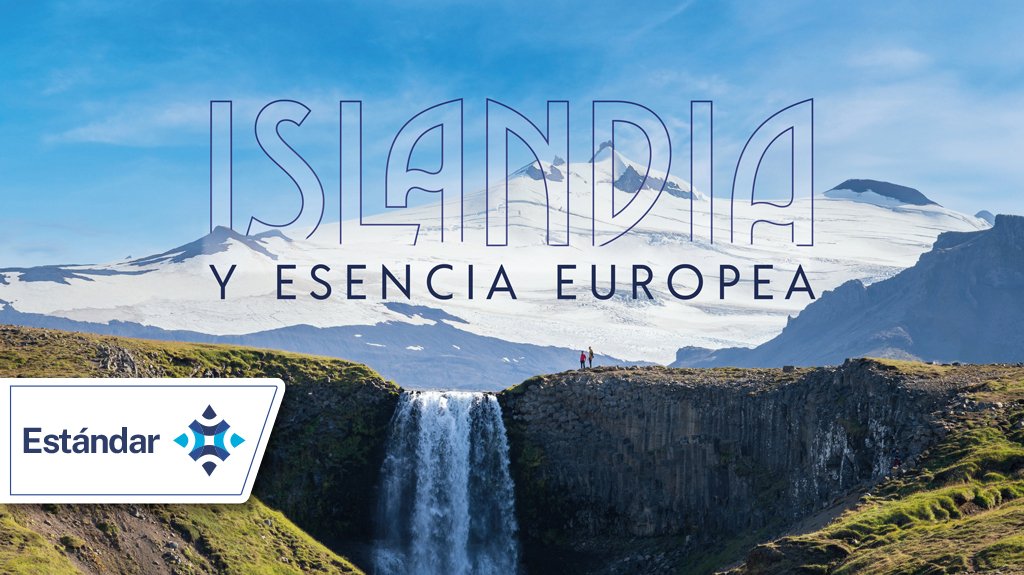 Incluye vuelo conI SALIDAS                    I PAISESPaíses Bajos, Bélgica, Francia, Islandia, Alemania.I CIUDADESÁmsterdam, Bruselas, París, Reykjavik, Reims, Metz, Frankfurt.I ITINERARIODíA 01 MéXICO  -  áMSTERDAMPresentarse en el aeropuerto de la Ciudad de México 3hrs. antes de la salida del vuelo trasatlántico con destino la Ciudad de ámsterdam. Noche a bordo.DíA 02 áMSTERDAM - BRUSELASLlegada a la ciudad de ámsterdam. Traslado a la ciudad de Bruselas. Alojamiento.DíA 03 BRUSELAS Después del desayuno tendremos nuestro recorrido por la ciudad de Bruselas, la capital del Reino de Bélgica, sede de la Comisión Europea, famosa por su chocolate y su cerveza. Bruselas empezó como un pequentilde;o pueblito en los pantanos para convertirse en la espléndida ciudad de hoy con la impresionante Plaza del Mercado incluida en la Lista del Patrimonio de la Humanidad de la UNESCO, las galerías reales de Saint-Hubert, la enorme Catedral de San Miguel y Santa Gudula, la escultura Manneken Pis, el Palacio Real de Bruselas, los museos reales de Bellas Artes. Alojamiento.Excursión opcional a la ciudad de Brujas incluye paseo en barco por los canales	A la ciudad belga de Brujas  -  una de las perlas de la arquitectura europea. El casco histórico preservando edificios fabulosos del siglo 12 que embellecen las orillas de los numerosos canales donde tendrás la oportunidad de recorrerlos en barco, preparate para un autentico paseo de ensuentilde;o. Brujas está incluido en la Lista del Patrimonio Mundial de la UNESCO. Visitaremos la Plaza del Mercado, sus estrechas calles medievales, su asombroso Campanario y mucho mas. Te recomendamos que en tu tiempo libre no dejes de visitar La Basilica de la Santa Sangre , en ella se guarda la venerada sangre de Cristo. Brujas sigue siendo famosa por sus tejidos y por supuesto, por la sabrosísima cerveza belga contando con mas de 1500 diferentes variedades de cervezas, sin dejar de lado sus exquisitos chocolates.DíA 04 BRUSELAS  -  PARíSDesayuno. Llegada a París, la capital de la República de Francia. City tour de París. Salida para recorrer la ldquo;Ciudad del Amorrdquo; visitando sus lugares más emblemáticos, cruzando por la Avenida de los Campos Elíseos, la Plaza de la Concordia, el Arco del Triunfo, la Asamblea Nacional, la ópera, el Museo del Louvre, los Inválidos, el Campo de Marte, la Torre Eiffel, etc. Terminando en una experiencia única ldquo;El mueso del Perfumerdquo; sumerge tus sentidos en el ambiente alambiques, esencias, fotos antiguas y películas, de archivo y recientes, repasan las diferentes épocas de fabricación del perfume y dan testimonio de la evolución del oficio en estos 100 últimos antilde;os, conoce el como estos hombres e cultivan, recogen, seleccionan, mezclan y embotellan esos preciosos jugos.Excursión opcional: Barrio Latino y Luces de París.	Daremos inicio a esta noche espectacular por el pintoresco Barrio Latino (Quartier Latín) es uno de los barrios mas emblemáticos y vibrantes de París, no solo por su basta historia sino también por su animada vida nocturna que satisface todos los gustos, (aquí se tendrá tiempo para cenar*) continuando por nuestro fascinante recorrido por Luces de París;	visita nocturna única en el mundo por la impresionante y característica iluminación única de París que acompantilde;a a sus avenidas, plazas y monumentos. Ver iluminados el Ayuntamiento, los Inválidos, el Arco del Triunfo, la ópera y la Torre Eiffel, entre otros, es realmente un espectáculo. Tu Insta realmente enloquecerá !!!	*no incluye la cena en Barrio Latino.DíA 05 PARíSDesayuno. Día libre para realizar excursiones opcionales. Alojamiento.Excursión opcional: City tour de París con paseo panorámico en barco por el río Sena con visita al Barrio Montmarte	El romántico crucero ofrece descubrir majestuosos monumentos parisinos como Pont de l#39;Alma, Musée d#39;Orsay y admirar las vistas más grandiosas de París. Continuaremos hasta el vibrante y ecléctico Barrio Montmarte, donde tendremos tiempo para visitar la Basílica del Sagrado Corazón de París. Descubriremos dónde vivían los artistas como de Picasso, Toulouse-Lautrec y Van Gogh. Desayuno. Salida para recorrer la ldquo;Ciudad del Amorrdquo; visitando sus lugares más emblemáticos, cruzando por la Avenida de los Campos Elíseos, la Plaza de la Concordia, el Arco del Triunfo, la Asamblea Nacional, la ópera, el Museo del Louvre, los Inválidos, el Campo de Marte, la Torre Eiffel, etc. Terminando en una experiencia única ldquo;El mueso del Perfumerdquo; sumerge tus sentidos en el ambiente alambiques, esencias, fotos antiguas y películas, de archivo y recientes, repasan las diferentes épocas de fabricación del perfume y dan testimonio de la evolución del oficio en estos 100 últimos antilde;os, conoce el como estos hombres e cultivan, recogen, seleccionan, mezclan y embotellan esos preciosos jugos.DíA 06 PARíS- REYKJAVIKDesayuno. Traslado al aeropuerto de París. Llegada al aeropuerto de la ciudad de Reykjavik, la capital y la ciudad más grande de la República de Islandia. Durante el city tour de Reykjavik veremos el casco histórico construido principalmente en el siglo 18, los edificios del Parlamento de Islandia, Ayuntamiento de Reykjavik, la Catedral de Reykjavik y otros edificios importantes que demuestran los rasgos más típicos de la arquitectura del norte. Alojamiento.DíA 07 REYKJAVIKDesayuno. Día libre para realizar la excursión opcional. Alojamiento.Excursión opcional: El Circuito de Oro	El famoso Circuito de Oro es una visita a los lugares milagrosos de Islandia. Partiendo de Reykjavik visitaremos el poderoso Río de Hvita que tiene su fuente en el glaciar de Hvitarvatn y forma la asombrosa Cascada de Gullfoss en un plano. Después veremos también el famoso géiser de Strokkur que siempre ofrece un espectáculo impresionante de agua bailante. Luego visitaremos el Parque nacional de Tingvelir donde la placa tectónica norteamericana toca la placa tectónica euroasiática y donde más de mil antilde;os celebraba sus sesiones el Parlamento de Islandia. DíA 08 REYKJAVIKDesayuno. Día libre para realizar la excursión opcional. Alojamiento. Excursión opcional al Parque Nacional de Snaelig;fellsjouml;kull (glaciar Snaelig;fell) en la Península de Snaelig;fellsnes, el pueblo de Arnarstapi y las Rocas de Lónsdrangar	El Parque Nacional de Snaelig;fellsjouml;kull (glaciar Snaelig;fell) en la Península de Snaelig;fellsnes es uno de los símbolos de Islandia que nos sumerge en la belleza austera de la naturaleza del norte.	El pueblo de Arnarstapi es un importante puerto de pescadores en los últimos 500 antilde;os. Acercándose uno siente el ritmo vibrante de la vida local con todos sus sentidos: vistas increíbles del océano y su costa rocosa, el aroma específico de musgo, y el sabor rico de pescado fresco.	Las Rocas de Lónsdrangar son una formación natural volcánica, pero parecen ruinas de un antiguo castillo. Las leyendas locales dicen que allí vivían elfos y otras criaturas míticas aunque hoy día los únicos habitantes de todo el área son los zorros y los pájaros como el búho, fulmar, barbudo común, águila.DíA 09 REYKJAVIKDesayuno. Día libre para realizar la excursión opcional. Alojamiento.Excursión opcional: Sur de Islandia (Skógafos, Reynisfjara, Seljalandsfoss y Vík)/INVIERNO/	Skógafos es una impresionante cascada en el río Skoga que salta de una altura de 60 m en las rocas marcando la frontera entre los planos de la costa y la parte montantilde;osa interna de Islandia.	Reynisfjara es una formación de columnas de basalto en una playa de arena negra. Según una de las leyendas las columnas se formaron cunado dos troles capturaron un barco de tres mástiles y trataron de llevarlo a la costa, pero la aurora les cogió antes de salir del mar. Entonces, los troles desaparecieron, el barco cayendo de lo alto se rompió y sus partes se convirtieron en esas columnas de roca.	Seljalandsfoss es otra cascada, otro milagro de la naturaleza islandesa. La cascada está situada en el río Seljalands y cae justo frente a una cueva. Todo el escenario nos sumerge directamente en lo hondo de los mitos escandinavos donde criaturas como troles salen para robar la luz del día y los elfos luchan contra ellos para defenderla.	La playa frente al pueblo de Vik se considera una de las más bellas del mundo. Vik está situado a la frontera del glacial Mysrdalssandur que por su parte está sobre el volcán durmiente de Katla. Nuestra visita incluye un espectáculo que dan los volcanes islandeses  -  el lento baile fogoso de la lava./VERANO/	En el verano a la excursión opcional antilde;ade la visita a Jökulsárlón (La Laguna del río glaciar) que es un lago glaciar de belleza excepcional situado en el Parque Nacional de Vatnajokul. El lago se formó cuando el enorme glaciar de Breioamerkurjokul empezó a alejarse de la costa atlántica, pero sigue tirando muchos icebergs a las aguas oceánicas que forman como dice un observador una procesión de luminosos icebergs azules fantasmagóricos. DíA 10 REYKJAVIKDesayuno. Día libre para realizar la excursión opcional. Alojamiento. Excursión opcional: Tour de observación de ballenas	El tour de observación de ballenas se realiza a bordo de un barco que nos lleva a los lugares favoritos de las ballenas. A veces durante estos paseos se pueden ver delfines y frailecillos que también habitan las aguas frías árticas. Además de estos curiosos ldquo;habitantesrdquo; islandeses desde el barco uno puede gozar de las figuras formadas por las islas pequentilde;as y las vistas de la costa con sus montantilde;as.Excursión opcional al sitio de un volcán activo de Fagradalsfjall y un paseo por la Laguna Azul	Esta excursión nos lleva a observar el espectáculo de un volcán vivo y los valles de lava en sus vertientes empinadas. Visitaremos también la famosa Laguna Azul con sus aguas termales.DíA 11 REYKJAVİK  -  PARíS  -  REIMS - METZ (Thionville)Desayuno. Traslado al aeropuerto de Reykjavik. Después de la llegada al aeropuerto de París nos dirigimos a la antigua ciudad francesa de Reims. Establecida en las orillas del río Vesle hace más de 2000 antilde;os Reims es famosa por ser el lugar de coronación de los reyes franceses. Dicen que en la Abadía de San Remigio en Reims se sigue preservando la sagrada fiala llevada del paraíso por una paloma. Esto les permitía a los reyes franceses decir que su poder viene directamente del cielo. Durante nuestro recorrido además de la Abadía de San Remigio veremos también la famosa Catedral de Reims, el Palacio Arzobispal, la Puerta de Marso  -  un enorme arco de triunfo construido en la época del antiguo Imperio Romano. Luego continuaremos a la ciudad de Mertz o a la ciudad de Thionville. Alojamiento.DíA 12 METZ (o THIONVILLE)Desayuno. Día libre para realizar un tour opcional a Strasburgo y Colmar.Excursión opcional a las ciudades de Strasburgo y Colmar.	Strasburgo lo que significa La Ciudad en los Caminos es una famosa ciudad francesa situada en las orillas del río Rin, en la frontera entre Alemania y Francia. Aquí se encuentra el Parlamento de la Unión Europea. El casco histórico de Strasburgo situado en una Isla en el río está incluido en la Lista del Patrimonio de la Humanidad de la UNESCO. Esta visita ofrece unas fascinantes vistas al escenario del majestuoso río Rin. Veremos también la arquitectura medieval con sus disentilde;os blanco-negros, la iglesia estilo antiguo románico, la enorme catedral estilo gótico y por supuesto los famosos puentes sobre Rin.	Entrando a la ciudad francesa de Colmar uno tiene la sensación que se encuentra en el país de los cuentos, como si ahorita de esta ventana le saludará Bel de la Bella y la Bestia y de aquella saltará el Gato con Botas. Paseando por las calles serpenteantes de la ciudad veremos la Iglesia de San Martín, la Casa Pfister, la Casa de las Cabezas, los numerosos canales con sus orillas cubiertas de flores.DíA 13 METZ (THIONVILLE)  -  FRANKFURT Desayuno tomaremos el camino en dirección a Frankfurt, ciudad ubicada en el centro de Alemania a orillas del Rio Meno, importante centro financiero que alberga el Banco Central Europeo. Nuestro recorrido por la ciudad comienza en Rouml;merberg donde veremos edificios medievales, continuaremos hacia la casa del famoso poeta alemán Goethe, continuando hacia la Catedral de Frankfurt. Alojamiento.Excursión opcional a la ciudad de Luxemburgo.	Luxemburgo, la capital del Gran Ducado de Luxemburgo, uno de los estados más pequentilde;os de Europa, cuya capital se encuentra ubicada sobre un pentilde;ón. Construido como parte de la Abadía de San Maximín el pequentilde;o castillo fue comprado por Sigfrido el primer conde de Luxemburgo en el siglo x. Elevado al estatuto de ducado varios siglos después hoy día Luxemburgo es uno de los importantes sitios administrativos de la Unión Europea. Durante nuestro recorrido veremos los edificios del Palacio Gran Ducal, la Legislatura Nacional, la Abadía de Neumunster y el pintoresco valle del Río Alzette. Alojamiento.DíA 14 FRANKFURTDesayuno. Día libre para realizar un tour opcional a las ciudades de Rothenburg ob der Tauber y Wuuml;rzburg.Excursión opcional a las ciudades de Rothenburg ob der Tauber y Wuuml;rzburg	Bienvenidos al cuento del Cascanueces! El Castillo Rojo sobre el Río Tauber (en alemán Rothenburg ob der Tauber). Entramos por debajo de la Torre de Entrada y nos saludan las casas típicas de Alemania medieval con filas de flores en las fachadas. Además del majestuoso edificio del Ayuntamiento y la Torre Defensiva que forma parte de la fortificación medieval veremos los jardines mágicos de las pequentilde;as viviendas con las flores trepadoras llegando hasta sus techos. La visita a Rothenburg ob der Tauber es una experiencia única que no se debe perder y que deja memorias y fotos inolvidables.	El castillo de Wuuml;rzburg situado en una alta colina que se eleva sobre las orillas del río Meno es heredero de una fortaleza de refugio celta construida unos 1000 antilde;os antes del Cristo, convertida más tarde en una fortificación antigua romana. Este castillo junto a los puentes viejos y modernos sobre el río dan la pinta fabulosa de la ciudad. Durante nuestro recorrido por el casco histórico de Wuuml;rzburg veremos también la famosa Catedral de Wuuml;rzburg, La Plaza Estrecha, la Residencia de Wuuml;rzburg incluida en la Lista del Patrimonio de la Humanidad de UNESCO. DíA 15 FRANKFURTDesayuno. Día libre para realizar un tour opcional a las ciudades de Heildelberg y Mannheim.Excursión opcional a las ciudades de Heildelberg y Mannheim	Situada en el valle del río Neckar, la ciudad de Heidelberg es famosa por el palacio de Heidelberg y por ser la sede de una de las universidades más antiguas y más prestigiosas de Europa. Todo empezó con una mandíbula humana de 600 000 antilde;os descubierta en la ciudad. Durante los milenios la Montantilde;a de los Santos (en alemán ldquo;Heidelbergrdquo;) se convirtió en la fascinante ciudad que vemos hoy día con su enorme castillo que sobresale del bosque de la montantilde;a recordándonos del cuento de la Bella Durmiente, con su catedral y sus pintorescos puentes ofreciendo lugares de fotos únicos.	Mannheim es una curiosa ciudad moderna, construida según plan preliminar y en diferencia de las demás ciudades que hemos visto tiene calles rectas y anchas, plazas ordenadas y enumeradas. Durante nuestro recorrido veremos el Palacio de Mannhaime uno de los palacios más grandes del mundo que ahora alberga la Universidad de Mannheim, la espaciosa y muy bella plaza de Friedrichsplaz con la Torre de Agua, la Iglesia de los Jesuitas.DíA 16 FRANKFURT  -  áMSTERDAM Después del desayuno nos dirigimos a la ciudad ámsterdam, la capital del Reino de los Países Bajos, una de las ciudades-puertos más grandes y más importantes del mundo. Todo empezó hace unos 1000 antilde;os cuando los pescadores locales se establecieron sobre el dique construido para controlar los derrames del río Amstel. Con el tiempo se construyeron otros diques que convirtieron al río en un precioso laberinto de canales y el pequentilde;o pueblo se convirtió en una bellísima ciudad con espléndida arquitectura. Por su belleza, el casco histórico de ámsterdam está incluido en la Lista del Patrimonio Mundial de la UNESCO. Después del recorrido por la ciudad alojamiento en el hotel. Alojamiento.DíA 17 áMSTERDAMDesayuno. Día libre para actividades personales. Posibilidad de participar en un tour opcional llamado El Grand Tour de los Países Bajos que incluye a las ciudades de Rotterdam, La Haya, Volendam y Marken.Excursión opcional : El Grand Tour de los Países Bajos (Rotterdam, La Haya, Volendam y Marken).	Durante los 9 siglos de su historia la ciudad de Rotterdam se ha convertido en una de las puertas de Europa. Destruida casi completamente en la Segunda Guerra Mundial hoy día Rotterdam está famoso con su arquitectura moderna y las vistas impresionantes de la embocadura de los tres ríos del Rin, Mosa y Escalda. La Haya que significa El Bosque, es la ciudad donde están situados los palacios reales de Niderlandia, algunos preservados intactos desde el siglo 13. La visita a Volendam y Marken nos sumerge en la vida diaria de los pescadores de los Países bajos, con sus típicas casas de madera de colores y vistas al Mar del Norte. En los comienzos del siglo 20 los pequentilde;os pueblos de pescadores se convirtieron en lugar de inspiración para muchos pintores famosos, entre ellos Renoir y Pablo Picasso.DíA 18 áMSTERDAMDesayuno. Día libre para realizar una excursión opcional. En la hora oportuna traslado al aeropuerto de ámsterdam.Excursión opcional al pueblo Gierthoorn.	El pequentilde;o pueblo de Giethoorn es un sitio peatonal donde uno no puede andar porque no hay calles. El pueblo se formó a lo largo de las trincheras de las excavaciones centenarias de turba que llenándose de agua se convirtieron en canales. Saliendo de sus casas cubiertas de musgo la gente local aborda sus pequentilde;os barcos y va cumpliendo sus tareas diarias. El paseo por los canales de Giethoorn regala vistas únicas para fotos románticas junto a las memorias de la tranquilidad verde de todo el ambiente que a menudo sirve como escenario de diferentes películas.I TARIFAS -  Precios indicados por persona en USD         -  Los precios cambian constantemente, así que te sugerimos la verificación de estos, y no utilizar este documento como definitivo, en caso de no encontrar la fecha dentro del recuadro consultar el precio del suplemento con su ejecutivo.I HOTELESPrecios vigentes hasta el 03/12/2024I EL VIAJE INCLUYE  ● BOLETO DE AVIÓN MÉXICO – ÁMSTERDAM – MÉXICO VOLANDO EN CLASE TURISTA CON  AEROMÉXICO   ● 16 NOCHES DE ALOJAMIENTO EN CATEGORÍA INDICADA  ● DESAYUNOS DE ACUERDO CON ITINERARIO  ● VISITAS SEGÚN ITINERARIO  ● GUÍA PROFESIONAL DE HABLA HISPANA  ● TRASLADOS LOS INDICADOS   ● TRANSPORTE EN AUTOCAR TURÍSTICO  ● DOCUMENTOS ELECTRÓNICOS CÓDIGO QR (EMPRESA SOCIALMENTE RESPONSABLE CON EL MEDIO AMBIENTE).I EL VIAJE NO INCLUYE  ● ALIMENTOS ,GASTOS DE ÍNDOLE PERSONAL  ● NINGÚN SERVICIO NO ESPECIFICADO.  ● PROPINA PARA GUIÁS ACOMPAÑANTES, CHOFERES, TASAS HOTELERAS, TASAS MUNICIPALES.  ● TODAS LAS EXCURSIONES QUE SE MENCIONAN COMO OPCIONALES.  ● IMPUESTOS AÉREOS POR PERSONAI NOTASNOTAS IMPORTANTES DE ALOJAMIENTO– Durante la temporada de juegos olímpicos y paralímpicos (del 08 de julio al 15 de septiembre del 2024), el hospedaje en Paris será otorgado en los alrededores de esta ciudad , por lo cual proporcionaremos el traslado a la ciudad el día de la visita panorámica, este podría realizarse vía autobús, metro u algún otro medio de transporte que dicten las autoridades encargadas de la logística y seguridad de la ciudad del Paris durante todo el evento.I TOURS ADICIONALESPAQUETE 1 2024 USD 1149.00PAQUETE 2 2024 USD 949.00PAQUETE 3 2024 USD 1999.00TOUR DE LA AURORA BOREAL USD 99.00Disfruta de un día inolvidable con este tour que te lleva a ver la aurora boreal, uno de los espectáculos naturales más espectaculares del mundo.   *Esta opcional solo puede ser realizada en salidas de SEPTIEMBRE a NOVIEMBRE* POLÍTICAS DE CONTRATACIÓN Y CANCELACIÓNhttps://www.megatravel.com.mx/contrato/03-europa-bloqueos-gral.pdfPrecios indicados en USD, pagaderos en Moneda Nacional al tipo de cambio del día.Los precios indicados en este sitio web, son de carácter informativo y deben ser confirmados para realizar su reservación ya que están sujetos a modificaciones sin previo aviso.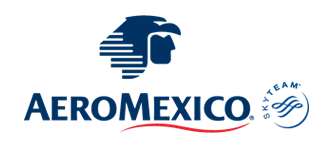 2024Septiembre:  10Octubre:  08Noviembre:  05Diciembre:  03TARIFAS 2024TARIFAS 2024TARIFAS 2024TARIFAS 2024TARIFAS 2024TARIFAS 2024SencillaDoble$ 4459$ 2899Impuestos Aéreos 2024 $ 799SUPLEMENTOS 2024SUPLEMENTOS 2024Septiembre: 10  Octubre: 8  Diciembre: 3$ 299Noviembre: 5$ 199HOTELES PREVISTOS O SIMILARESHOTELES PREVISTOS O SIMILARESHOTELES PREVISTOS O SIMILARESHOTELES PREVISTOS O SIMILARESPAíSCIUDADHOTELTIPOPaíses BajosámsterdamIbis Style Almere Hotel or SimilarTuristaBélgicaBruselasIbis Wavre Brussels EastTuristaFranciaParísHuatian ChinagoraTuristaIslandiaReykjavikMidgardur By Center HotelsTuristaFranciaMetzCampanile Metz Centre / Bamp;B Thionville Centre or SimilarTuristaAlemaniaFrankfurtTryp By WyndhamTuristaPaíses BajosámsterdamIbis Style Almere Hotel or SimilarTuristaésta es la relación de los hoteles utilizados más frecuentemente en este circuito. Reflejada tan sólo a efectos indicativos, pudiendo ser el pasajero alojado en establecimientos similares o alternativosésta es la relación de los hoteles utilizados más frecuentemente en este circuito. Reflejada tan sólo a efectos indicativos, pudiendo ser el pasajero alojado en establecimientos similares o alternativosésta es la relación de los hoteles utilizados más frecuentemente en este circuito. Reflejada tan sólo a efectos indicativos, pudiendo ser el pasajero alojado en establecimientos similares o alternativosésta es la relación de los hoteles utilizados más frecuentemente en este circuito. Reflejada tan sólo a efectos indicativos, pudiendo ser el pasajero alojado en establecimientos similares o alternativosPaquete 1 2024Paquete 1 2024Paquete 1 2024Ciudad de Brujas incluye paseo en barco por los canalesCiudad de Brujas incluye paseo en barco por los canalesCiudad de Brujas incluye paseo en barco por los canalesCity tour de París con paseo panorámico en barco por el río Sena con visita al Barrio MontmarteCity tour de París con paseo panorámico en barco por el río Sena con visita al Barrio MontmarteCity tour de París con paseo panorámico en barco por el río Sena con visita al Barrio MontmarteNacional de Snæfellsjökull (glaciar Snæfell) en la Península de Snæfellsnes, el pueblo de Arnarstapi y las Rocas de LónsdrangarNacional de Snæfellsjökull (glaciar Snæfell) en la Península de Snæfellsnes, el pueblo de Arnarstapi y las Rocas de LónsdrangarNacional de Snæfellsjökull (glaciar Snæfell) en la Península de Snæfellsnes, el pueblo de Arnarstapi y las Rocas de LónsdrangarTour de observación de ballenasTour de observación de ballenasTour de observación de ballenasSitio de un volcán activo de Fagradalsfjall y un paseo por la Laguna AzulSitio de un volcán activo de Fagradalsfjall y un paseo por la Laguna AzulSitio de un volcán activo de Fagradalsfjall y un paseo por la Laguna AzulCiudades de Rothenburg ob der Tauber y WürzburgCiudades de Rothenburg ob der Tauber y WürzburgCiudades de Rothenburg ob der Tauber y WürzburgEl Grand Tour de los Países Bajos (Rotterdam, La Haya, Volendam y Marken)El Grand Tour de los Países Bajos (Rotterdam, La Haya, Volendam y Marken)El Grand Tour de los Países Bajos (Rotterdam, La Haya, Volendam y Marken)Paquete 2 2024Paquete 2 2024Paquete 2 2024Barrio Latino y Luces de París.Barrio Latino y Luces de París.Barrio Latino y Luces de París.El Circuito de OroEl Circuito de OroEl Circuito de OroSur de Islanda (Skógafos, Reynisfjara, Seljalandsfoss y Vík)Sur de Islanda (Skógafos, Reynisfjara, Seljalandsfoss y Vík)Sur de Islanda (Skógafos, Reynisfjara, Seljalandsfoss y Vík)Ciudades de Strasburgo y ColmarCiudades de Strasburgo y ColmarCiudades de Strasburgo y ColmarCiudad de LuxemburgoCiudad de LuxemburgoCiudad de LuxemburgoCiudades de Heildelberg y MannheimCiudades de Heildelberg y MannheimCiudades de Heildelberg y MannheimPueblo GierthoornPueblo GierthoornPueblo GierthoornPaquete 3 2024 Paquete 3 2024 Paquete 3 2024 Ciudad de Brujas incluye paseo en barco por los canalesCiudad de Brujas incluye paseo en barco por los canalesCiudad de Brujas incluye paseo en barco por los canalesCity tour de París con paseo panorámico en barco por el río Sena con visita al Barrio MontmarteCity tour de París con paseo panorámico en barco por el río Sena con visita al Barrio MontmarteCity tour de París con paseo panorámico en barco por el río Sena con visita al Barrio MontmarteNacional de Snæfellsjökull (glaciar Snæfell) en la Península de Snæfellsnes, el pueblo de Arnarstapi y las Rocas de LónsdrangarNacional de Snæfellsjökull (glaciar Snæfell) en la Península de Snæfellsnes, el pueblo de Arnarstapi y las Rocas de LónsdrangarNacional de Snæfellsjökull (glaciar Snæfell) en la Península de Snæfellsnes, el pueblo de Arnarstapi y las Rocas de LónsdrangarTour de observación de ballenasTour de observación de ballenasTour de observación de ballenasSitio de un volcán activo de Fagradalsfjall y un paseo por la Laguna AzulSitio de un volcán activo de Fagradalsfjall y un paseo por la Laguna AzulSitio de un volcán activo de Fagradalsfjall y un paseo por la Laguna AzulCiudades de Rothenburg ob der Tauber y WürzburgCiudades de Rothenburg ob der Tauber y WürzburgCiudades de Rothenburg ob der Tauber y WürzburgEl Grand Tour de los Países Bajos (Rotterdam, La Haya, Volendam y Marken)El Grand Tour de los Países Bajos (Rotterdam, La Haya, Volendam y Marken)El Grand Tour de los Países Bajos (Rotterdam, La Haya, Volendam y Marken)Barrio Latino y Luces de París.Barrio Latino y Luces de París.Barrio Latino y Luces de París.El Circuito de OroEl Circuito de OroEl Circuito de OroSur de Islanda (Skógafos, Reynisfjara, Seljalandsfoss y Vík)Sur de Islanda (Skógafos, Reynisfjara, Seljalandsfoss y Vík)Sur de Islanda (Skógafos, Reynisfjara, Seljalandsfoss y Vík)Ciudades de Strasburgo y ColmarCiudades de Strasburgo y ColmarCiudades de Strasburgo y ColmarCiudad de LuxemburgoCiudad de LuxemburgoCiudad de LuxemburgoCiudades de Heildelberg y MannheimCiudades de Heildelberg y MannheimCiudades de Heildelberg y MannheimPueblo GierthoornPueblo GierthoornPueblo Gierthoorn